ป้ายประชาสัมพันธ์แผนปฏิบัติการ “ยุทธการสาเกตนคร”องค์การบริหารส่วนตำบลหัวโทน  อำเภอสุวรรณภูมิ  จังหวัดร้อยเอ็ด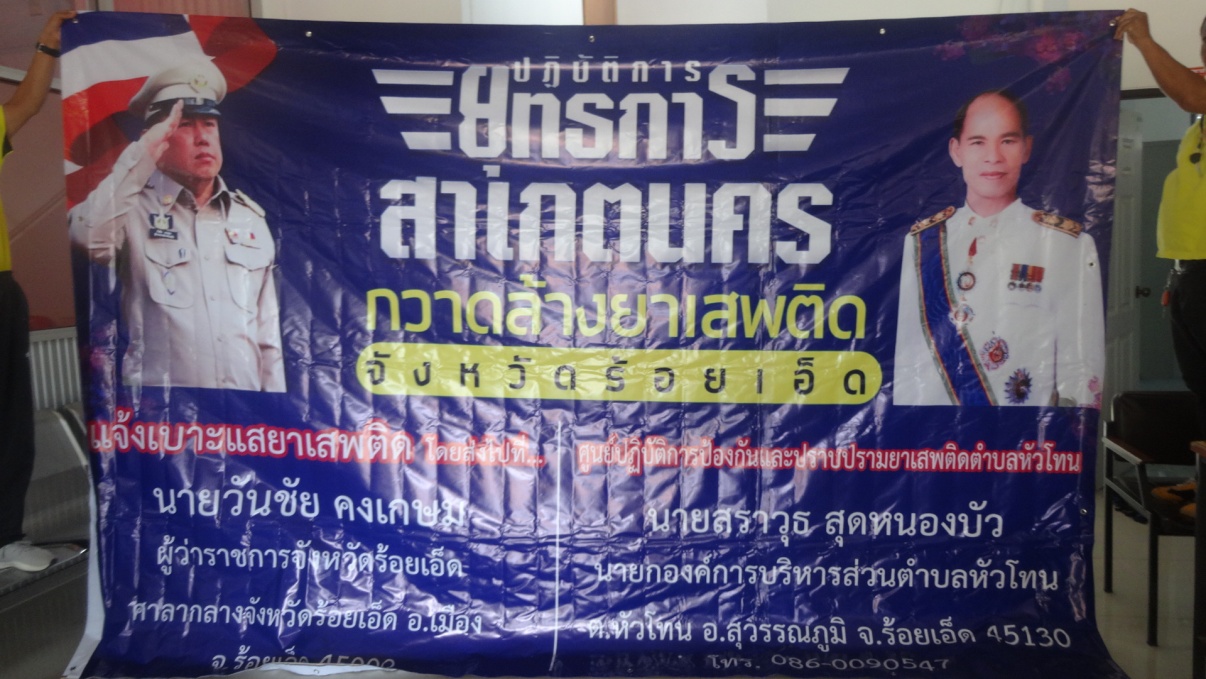 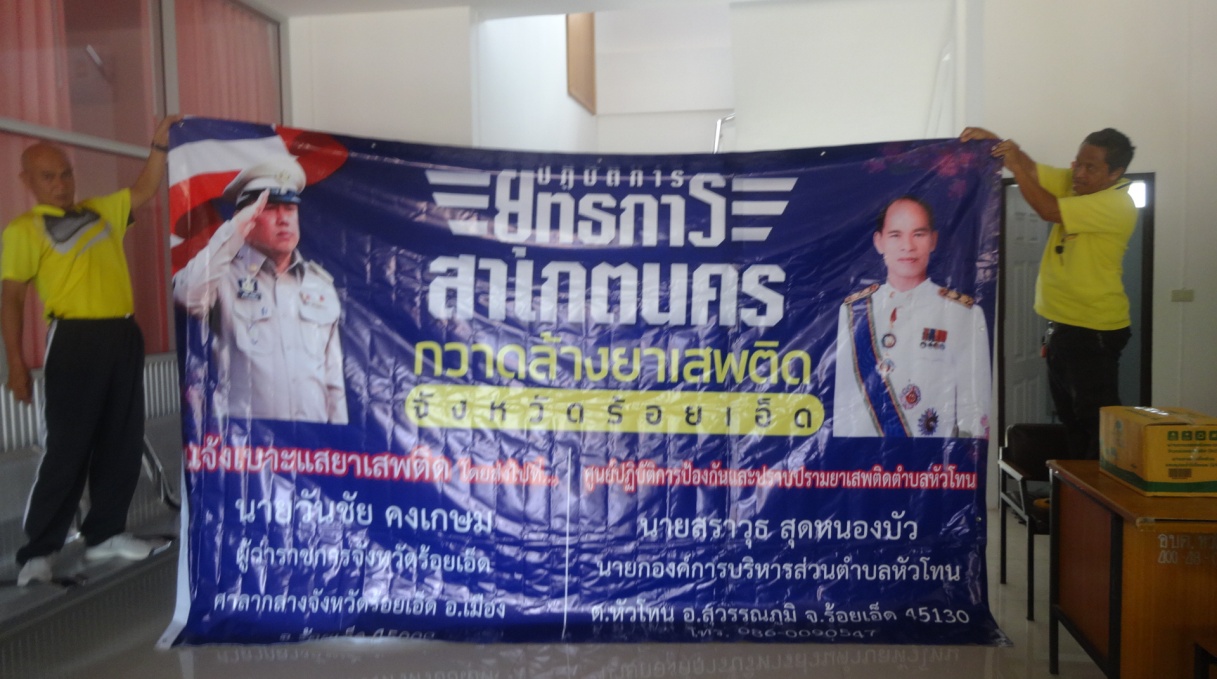 ป้ายรณรงค์ต่อต้านยาเสพติดองค์การบริหารส่วนตำบลหัวโทน  อำเภอสุวรรณภูมิ  จังหวัดร้อยเอ็ด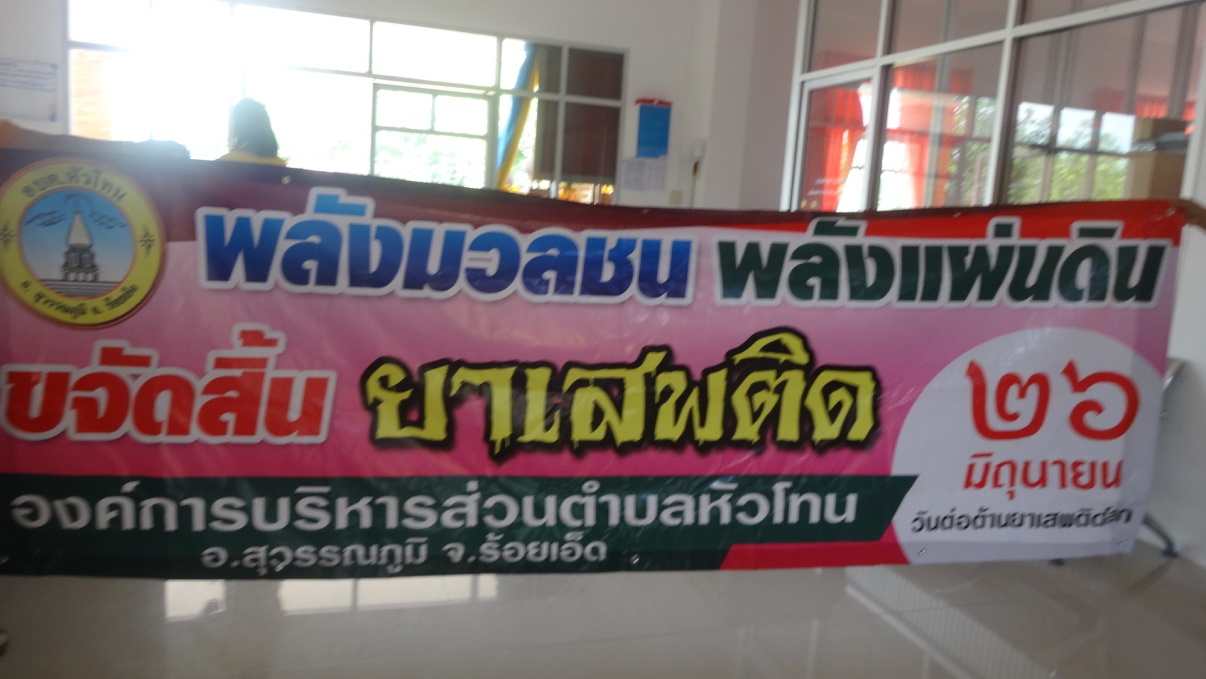 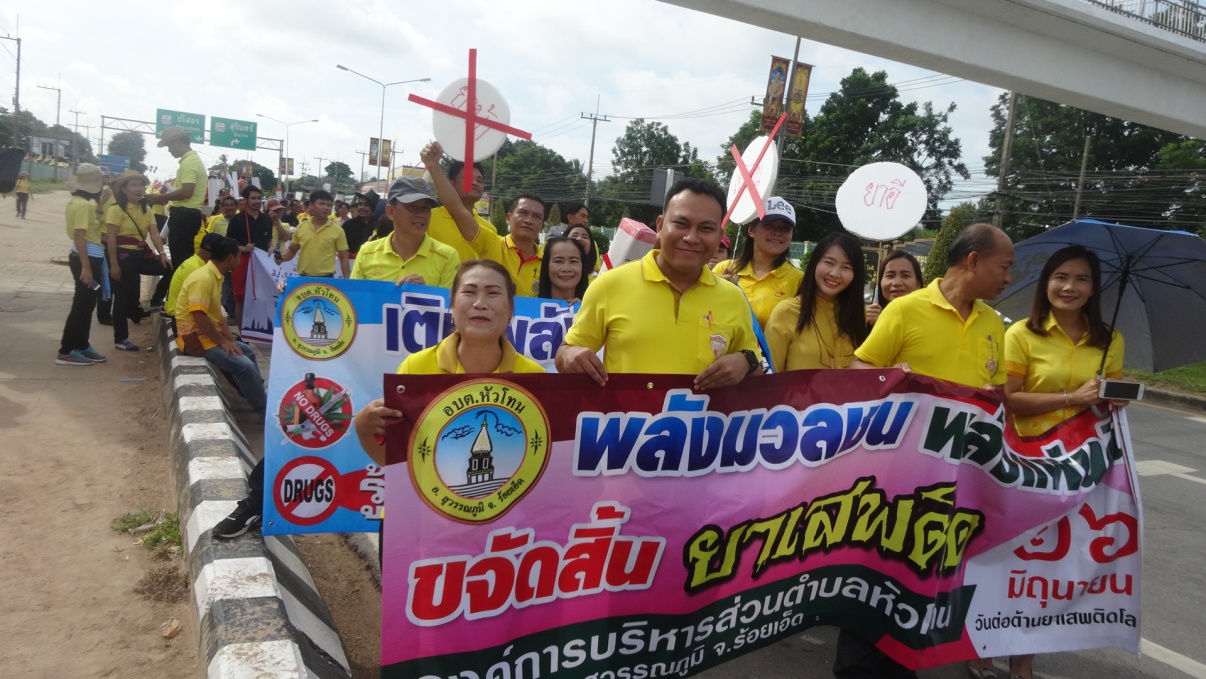 ป้ายรณรงค์ต่อต้านยาเสพติดองค์การบริหารส่วนตำบลหัวโทน  อำเภอสุวรรณภูมิ  จังหวัดร้อยเอ็ด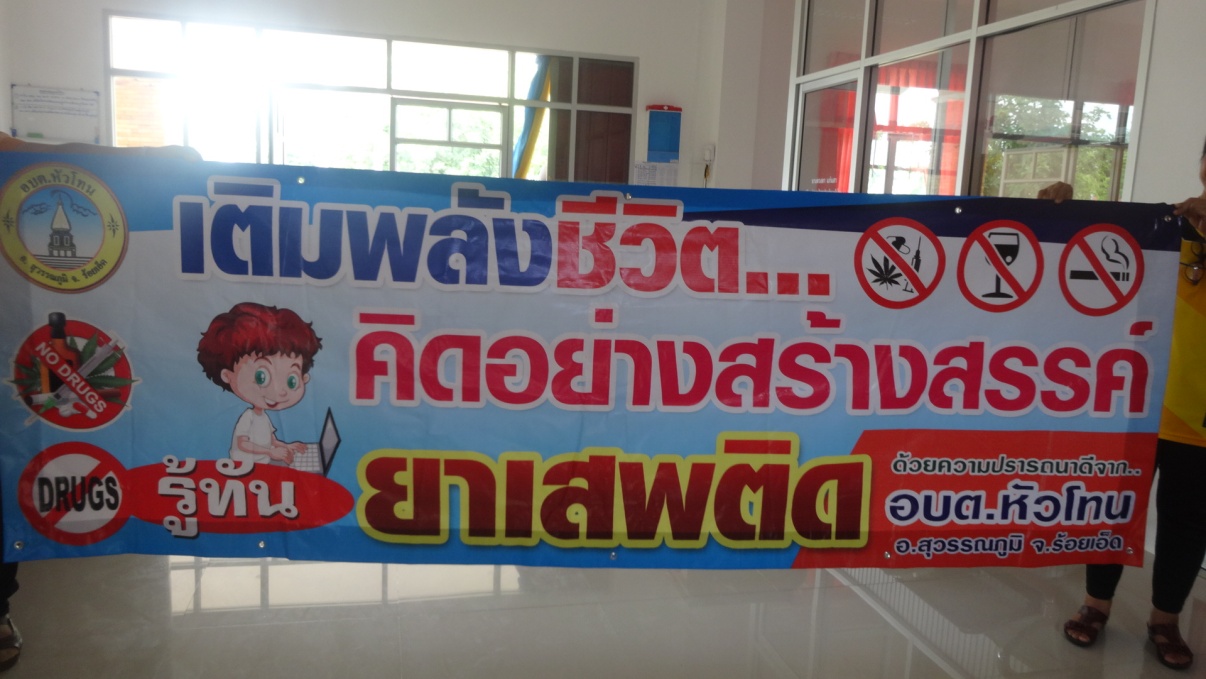 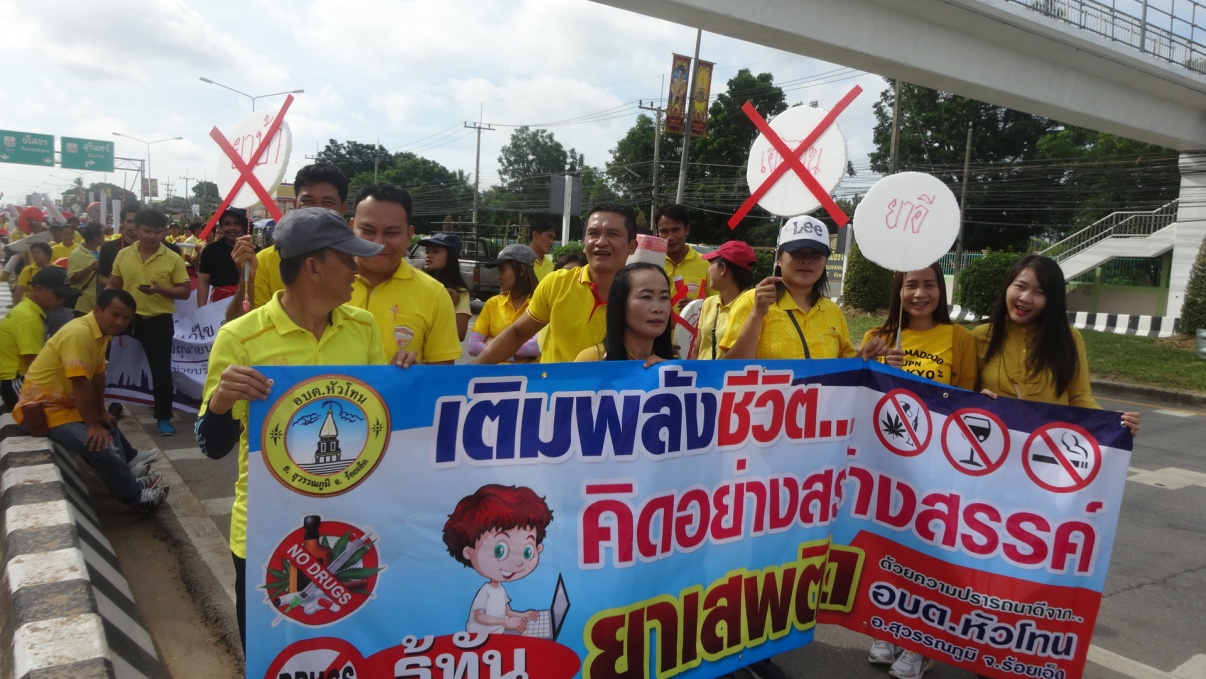 วัสดุ อุปกรณ์ในการจัดนิทรรศการและวัสดุอุปกรณ์ในการจัดทำสื่อรณรงค์ต่อต้านยาเสพติดองค์การบริหารส่วนตำบลหัวโทน  อำเภอสุวรรณภูมิ  จังหวัดร้อยเอ็ด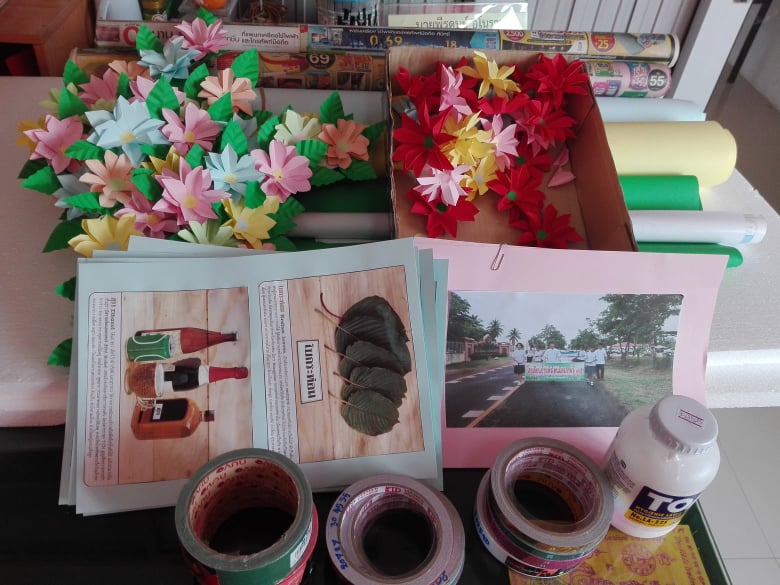 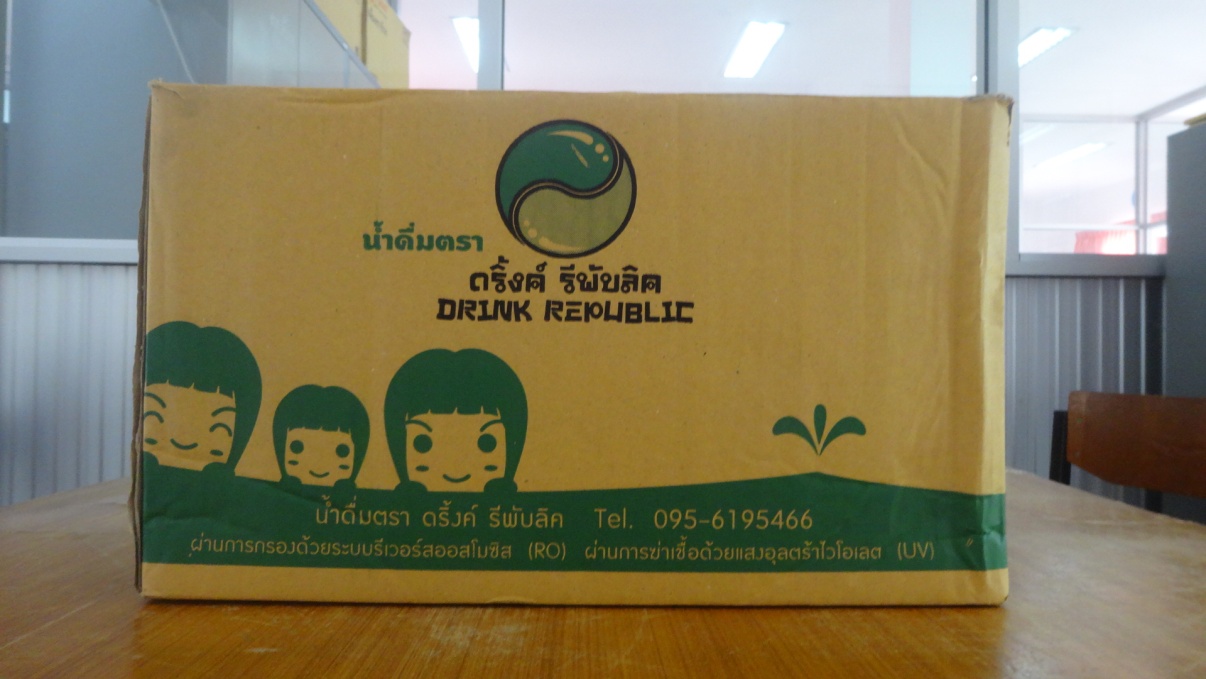 วัสดุ อุปกรณ์ในการจัดนิทรรศการและวัสดุอุปกรณ์ในการจัดทำสื่อรณรงค์ต่อต้านยาเสพติดองค์การบริหารส่วนตำบลหัวโทน  อำเภอสุวรรณภูมิ  จังหวัดร้อยเอ็ดกิจกรรมเดินรณรงค์ต่อต้านยาเสพติด  ประจำปี 2562องค์การบริหารส่วนตำบลหัวโทน  อำเภอสุวรรณภูมิ  จังหวัดร้อยเอ็ด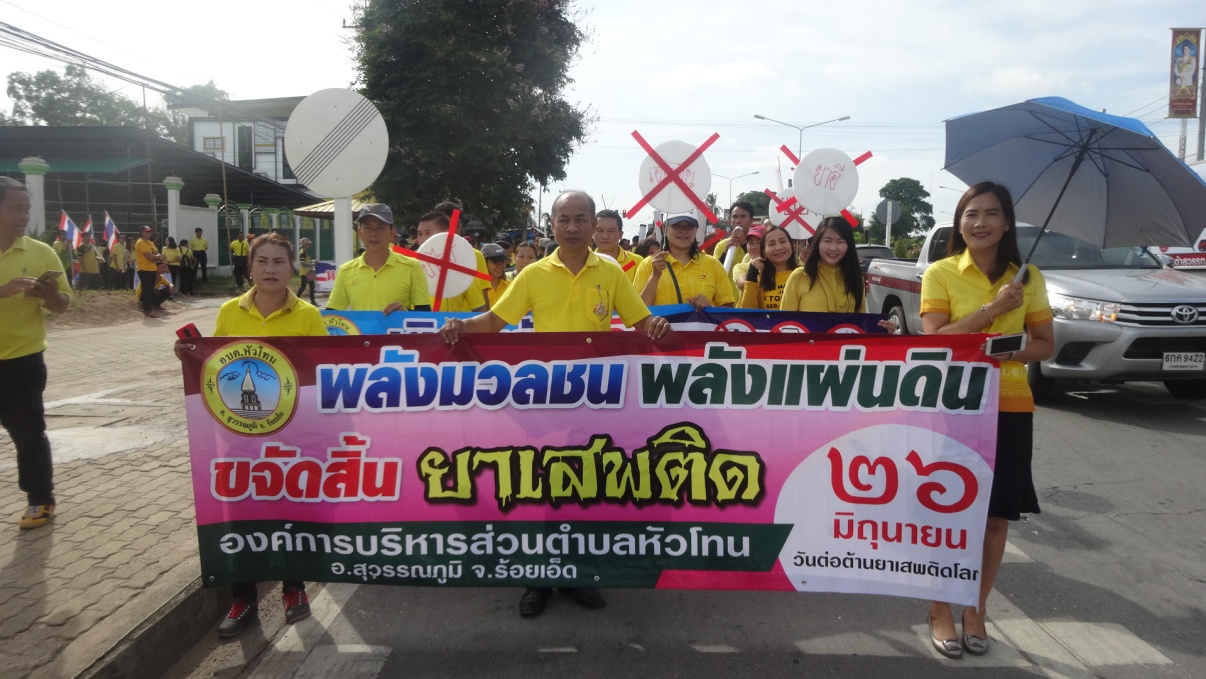 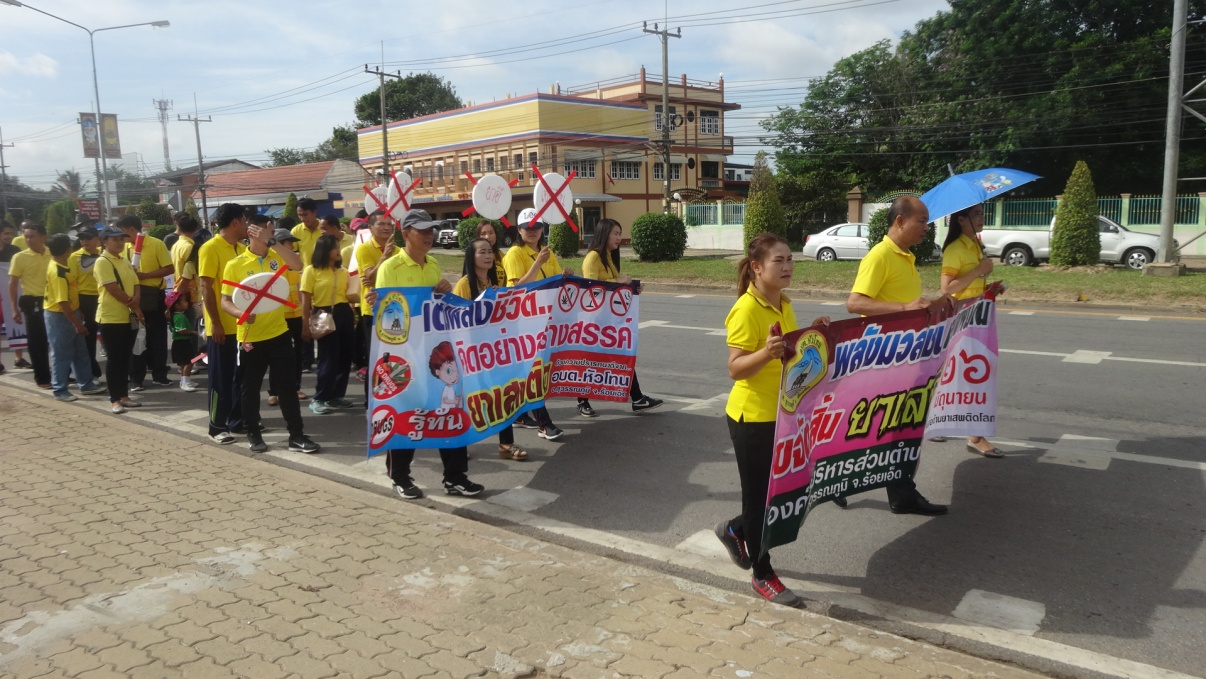 กิจกรรมเดินรณรงค์ต่อต้านยาเสพติด  ประจำปี 2562องค์การบริหารส่วนตำบลหัวโทน  อำเภอสุวรรณภูมิ  จังหวัดร้อยเอ็ด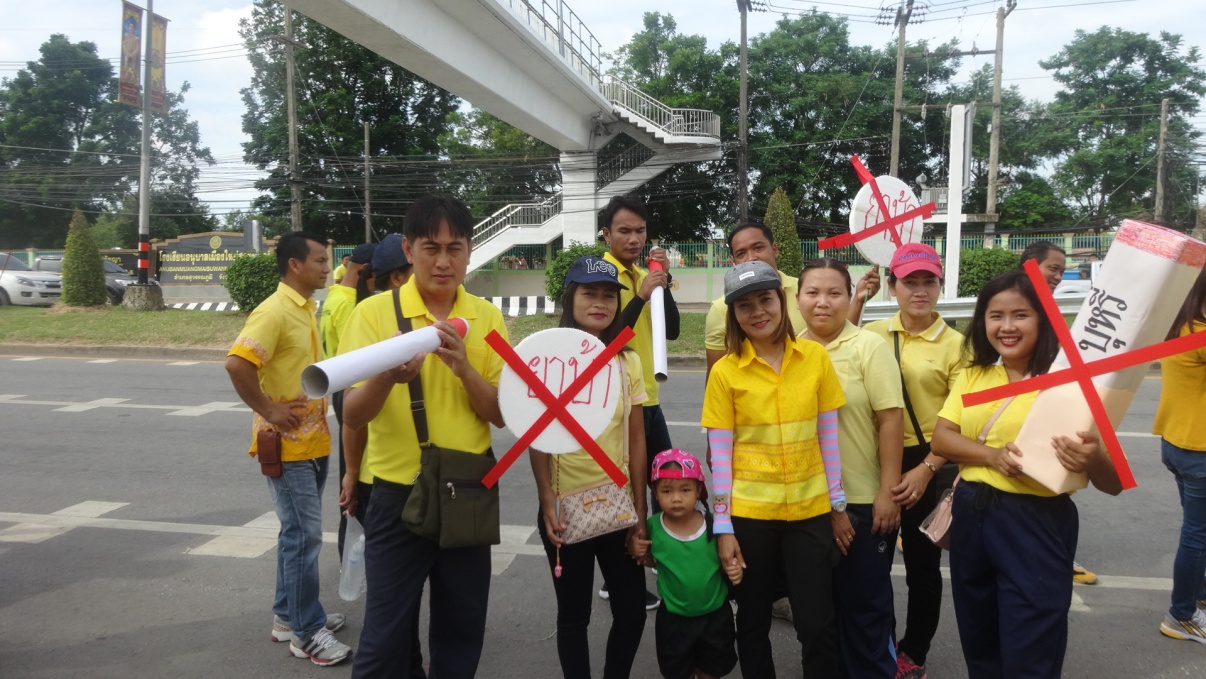 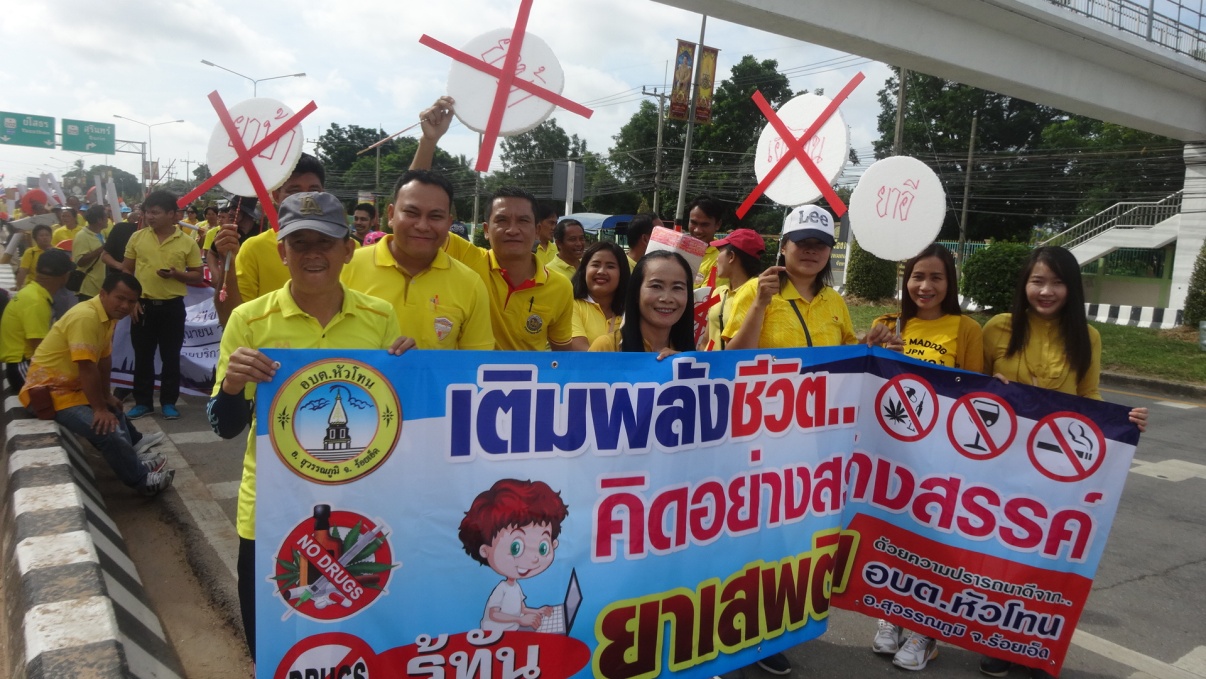 